МАОУ «Боровинская СОШ»отделение дошкольного образованияБольшая переменаМастер-класс для родителей квест-игра«В мире профессий»Воспитатель: Анисимова Л.Н.   Здравствуйте, ребята. Сегодня, я хочу пригласить Вас в увлекательное путешествие по миру профессий, где в конце пути, я думаю, мы сделаем коллаж о тех профессиях, которые нам встретятся.   Вас сегодня много, и я не знаю, как у Вас сегодня начался`` день, с каким настроением Вы пришли. Поэтому я Вам предлагаю сыграть в игру «Здравствуйте!», тем самым я Вам желаю здоровья и хорошего настроения. (Дети делятся на две команды с помощью цветных жетонов.  Звучит музыка для игры.)Игра «Здравствуйте!»    Цель: создание эмоционально-благополучной атмосферы на основе доброжелательности и взаимодействия друг с другом. Ход игры: дети-родители встают в два круга и двигаются под музыку по кругу, (круги двигаются в разных направлениях), как только музыка заканчивается, все останавливаются, поворачиваются к соседу по кругу и здороваются.      Мы уже с вами хорошо знакомы, но что мы знаем про профессии друг друга? Предлагаю   в кругу при передаче клубка назвать свою профессию и место работы (после игры родители садятся на свои места) Звучит сирена пожарной машины (на экране фрагмент из мультфильма «Кошкин дом»)Тили-тили, тили - бом! Загорелся кошкин дом!Загорелся кошкин дом,Бежит курица с ведром,А за нею во весь духС помелом бежит петух….Ребята, у кошки случилась беда: пожар! Кого нужно позвать на помощь? (Пожарного).   По каким причинам случаются пожары? (ответы детей: спичками играли, не выключили плиту, утюг, короткое замыкание и т.д.).   Как Вы думаете, все ли могут быть пожарными?   Какими качествами должен обладать пожарный? (ответы детей: храбрый, быстрый, ловкий, находчивый и т.д.)Игра «Что нужно пожарному для работы?».Игра с мячом – дети-родители встают в круг и, перебрасывая мяч, перечисляют предметы, необходимые для работы пожарного, для тушения пожара.После игры команды получают эмблему с профессией «Пожарный»   Пожар мы потушили, но вот беда: пострадала кошка. Ребята, для того, чтобы помочь пострадавшим при пожаре, куда надо обратиться? (ответы детей). Людей лечат врачи, а кто лечит животных? (ответы детей).   Правильно, животных лечит специальный врач – ветеринар.Ребята, а вы помните, кто помогал зверюшкам в сказке К.И. Чуковского? (доктор Айболит). Ветеринар не только лечит, дает лекарства или делает операции, но и делает профилактические прививки, чистит уши, обрабатывает лапы.   Ветеринарную клинику можно узнать по значку, на нем нарисована либо лапа, либо само животное. Давайте с Вами поможем нашей кошке выздороветь.   3. «Ветеринар» Цель: продолжать знакомить детей с разновидностью медицинских профессий, формировать представления детей о работе ветеринара, клиники и её функциях, учить подбирать и называть предметы для лечения и осмотра больных.   Оборудование: листы А3, маркеры. Нужно выстроить алгоритм оказания помощи кошке.                                                                                                                                                Каждая команда на листе рисует последовательность действий оказания помощи кошке После команды получают эмблему с профессией «Ветеринар»   Кошку вылечили, но вот новая задача. Нашей кошке надо где-то жить. У нее же сгорел дом. Как нам теперь ей помочь? (ответы детей: нужно построить новый дом) а как? Как нам определится, какой нужно строить дом? Кто нам может помочь? (ответы детей)Чтобы новый дом построить,Или новый детский сад,На бумаге архитектор,План рисует и фасад.Все начертит, посчитаетИ покажет, что и какСколько комнат, где какаяГде подвал, а где чердак…(стихотворение из книги «Большая книга профессий для самых маленьких», автор Г.П. Шалаева)   Архитектор – это одна из строительных специальностей. Для того чтобы быть архитектором, нужно знать много наук: и математику, и историю, географию и черчение и т.д. Ведь дом должен быть прочным и красивым. Дома – это украшение города. И сейчас мы с Вами будем архитекторами и создадим проект нового дома. А помогут нам в этом палочки. Или рисунок«Проект дома»    Цель: развивать детское творчество, фантазию и воображение, мелкую моторику и конструктивные способности. Дети берут палочки и выкладывают различные варианты домов. Или рисуют на листах формата А4 проекты домов. Обсуждаем проекты и выбираем один для постройки. После команды получают эмблему с профессией «Архитектор».    Ну вот, теперь, мы можем обращаться к другим строительным специальностям. Какие строительные специальности вы можете назвать? (ответы: сварщик, монтажник, каменщик, замерщик, плотник, плиточник).5. «Строители»    Цель: продолжать знакомить детей со строительными специальностями, технологией постройки дома, обогащать словарь расширять у детей опыт конструирования на основе готового плана, учить самостоятельно возводить постройку, воспитывать внимательность, доброжелательные отношения друг к другу.Оборудование: набор конструктора (деревянный, Лего разного цвета или конструктор из серии «Город»).Беседа с детьми.С чего начинается строительство дома? с заливки фундамента.Что такое фундамент?  Это основа всего здания, он должен быть очень крепким, прочным. После того как залит фундамент, на стройке наступает затишье, так как фундаменту нужно время чтобы «набрать прочность».Следующий этап – возведение стен.ВОПРОС: Кто возводит стены?Возводить их будут бетонщики и каменщики. Любое здание – жилое или промышленное – покрывается кровлей или крышей.Заготовкой и укладкой кровли занимается кровельщик. Здание смотрит на нас пустыми проёмами окон.Кто займется установкой окон?   Этим займутся монтажники окон. Монтажник — это человек, который занимается установкой, соединением, закреплением и подключением различных строительных элементов, сантехники, систем вентиляции, теплосети, котлов, бытовой техники и т. д.   Ну а самый последний этап — это внутренняя отделка помещений. Кто же теперь будет работать на стройке, как вы думаете? (Ответы детей). Ну, конечно, это маляры, штукатуры, плиточники.   Ход игры: Дети под музыку «ПЕСНЯ ПРО СТРОИТЕЛЕЙ» стоят дома и помещают их в контейнер с песком. (Конструктор для постройки дети выбирают самостоятельно). Затем можно презентовать новый дом для кошки. После команды получают эмблему с профессией «Строитель»   Вот и дом готов, да вот беда: как же пройти к дому? Того глядишь увязнешь в песке. Да и около дома не красиво, пусто. Как Вы думаете, к кому теперь нам надо обратиться.   Есть такая профессия ландшафтный дизайнер, он занимается благоустройством территории на улице, она очень схожа с профессией садовник и даже архитектор.6. «Украшаем улицу» (песочная терапия)   Цель: развивать коммуникативные навыки, восприятие, творческое мышление, гармонизировать психоэмоциональное состояние детей, дать возможность для самовыражения.Оборудование: набор разноцветных камешков, ракушек, различных насадок для рисования на песке, набор деревьев, кустарников.   Ход игры: Представители команд подходят к своим контейнерам с домами и начинают на песке с помощью насадки прорисовывать расположение дорожек и растений. Затем оформляют каждый свою улицу. После команды получают эмблему с профессией «Ландшафтный дизайнер» Отрывок из мультфильма «Кошкин дом»:И готов наш новый дом!Завтра будет новоселье.На всю улицу веселье.Тили-тили-тили-бом!Приходите в новый дом!!!  А какое же новоселье без угощенья. Предлагаю стать кондитерами.  Это профессия существует очень давно и у каждого кондитера есть свои рецепты и секреты.7. «Украшаем торт» - 1 команда   «Фруктовый салат» - 2 команда   Цель: продолжать знакомить с трудовыми действиями кондитера, с предметами, необходимыми для работы, порядком выполнения трудовых действий, развивать фантазию и воображение, желание сделать приятное, вызывать положительные эмоции от собственного труда.Оборудование: влажные салфетки, коржи, украшения для тортов, варенье, крем, сгущенка, фрукты, йогурт, перчатки, доски разделочные, пластиковая посуда, ножи. 1 Команда на подносе украшают торт, а 2- делают салат.      После команды получают эмблему с профессией «Кондитер»    Наше путешествие в мир профессий подошло к концу. Кошка жива и здорова, у нее красивый новый дом. А чтобы Вы не забыли, какие нам профессии сегодня встретились, предлагаю наклеить все полученные эмблемы на наш коллаж.   Участники наклеивают эмблемы профессий на коллаж, где уже наклеены фотографии с изображением представителей профессий. Заключительная часть   Уважаемые родители, мы продемонстрировали Вам некоторые игры, которые возможно использовать в проведении различных мероприятий по ознакомлению детей с профессиями. Надеюсь, что вы почерпнули много интересного и полезного из нашего путешествия по миру профессий. В домашних условиях вы также можете знакомить своих детей с различными профессиями в такой форме или другой, на сколько хватит вашей фантазии. Памятка «Для детей и их родителей по выбору профессии»Уважаемые папы и мамы!Выбор профессии — важное и ответственное дело! Выбирая профессию, нужно учитывать в первую очередь интересы ребенка, его склонности, способности, желания и только потом семейные традиции и интересы.Дайте своему ребенку право выбора будущей профессии.Обсуждайте вместе с ним возможные «за» и «против» выбранной им профессии.Рассматривайте выбор будущей профессии не только с позиции материальной выгоды, но и с позиции морального удовлетворения.Учитывайте в выборе будущей профессии личностные качества своего ребенка, которые необходимы ему в данной специальности.Если возникают разногласия в выборе профессии, используйте возможность посоветоваться со специалистами-консультантами.Не давите на ребенка в выборе профессии, иначе это может обернуться стойкими конфликтами.Поддерживайте ребенка, если у него есть терпение и желание, чтобы его мечта сбылась.Если ваш ребенок ошибся в выборе, не корите его за это. Ошибку можно исправить.Если ваш ребенок рано увлекся какой-то профессией, дайте ему возможность поддерживать этот интерес с помощью литературы, занятия в кружках и т.д.Помните, что дети перенимают традиции отношения к профессии своих родителей!Успех профессиональной деятельности заключается в том, чтобы ХОЧУ (желание подростка), МОГУ (способности и возможности подростка) и НАДО (ответственность) совпадали.МАОУ «Боровинская СОШ» отделение дошкольного образованияСтарший воспитатель                                             Анисимова Л.Н.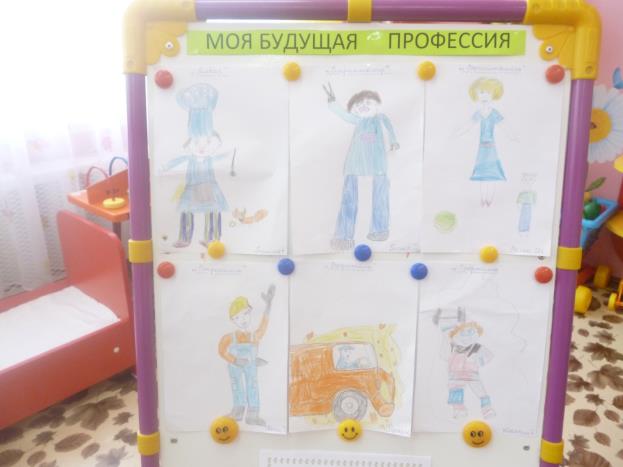 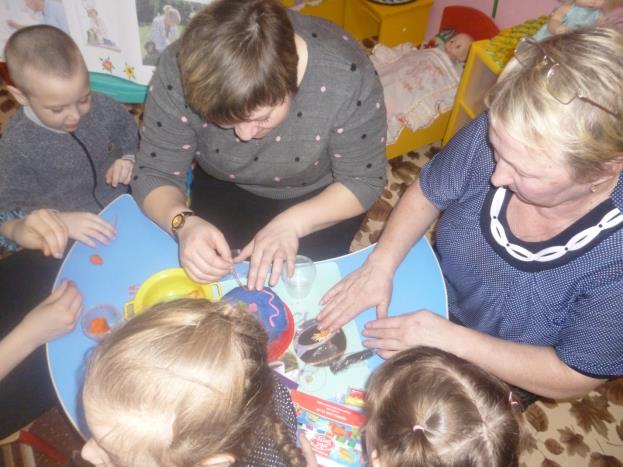 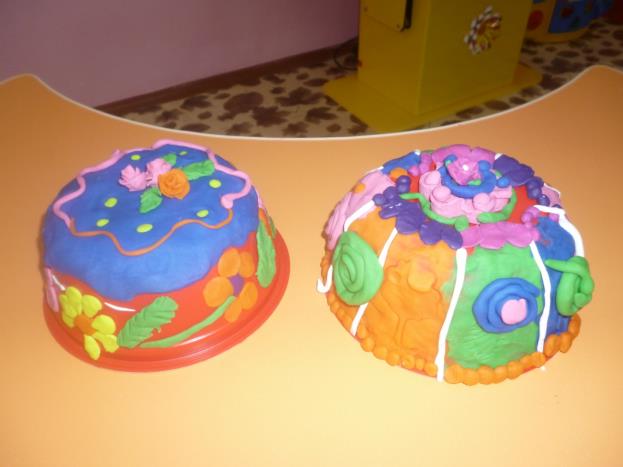 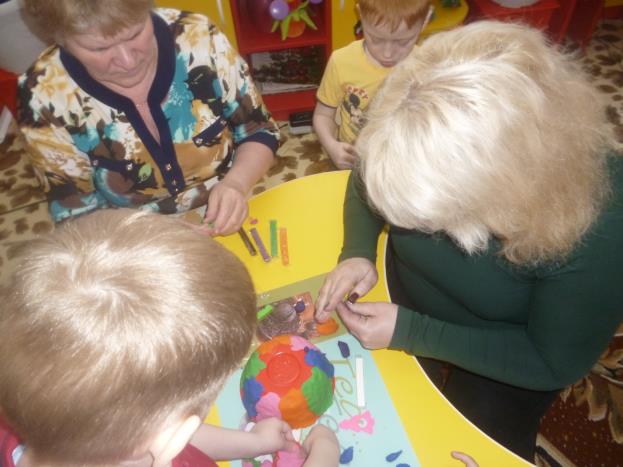 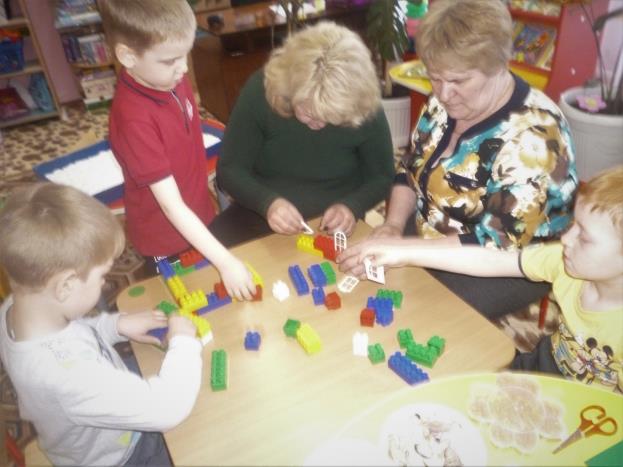 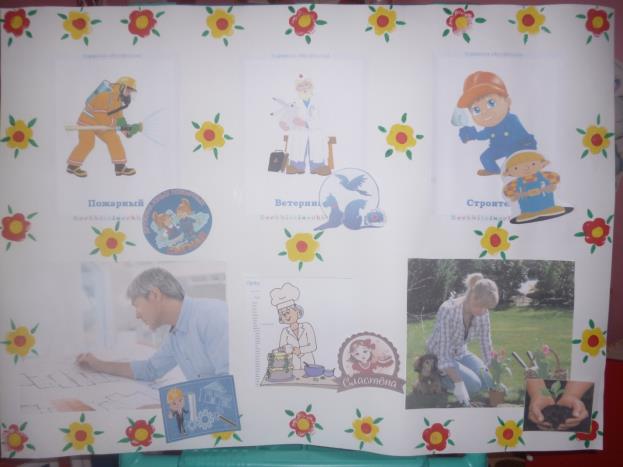 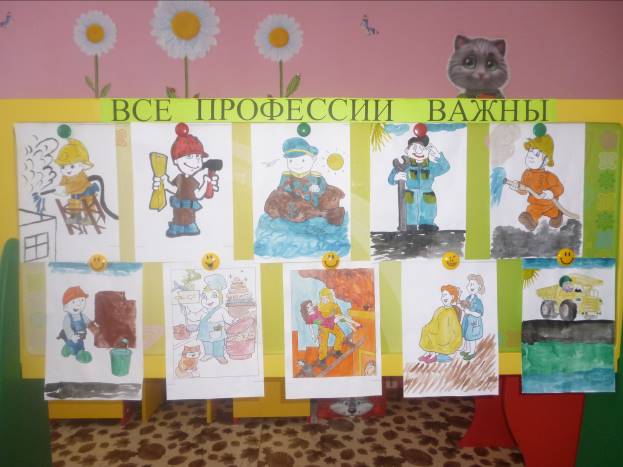 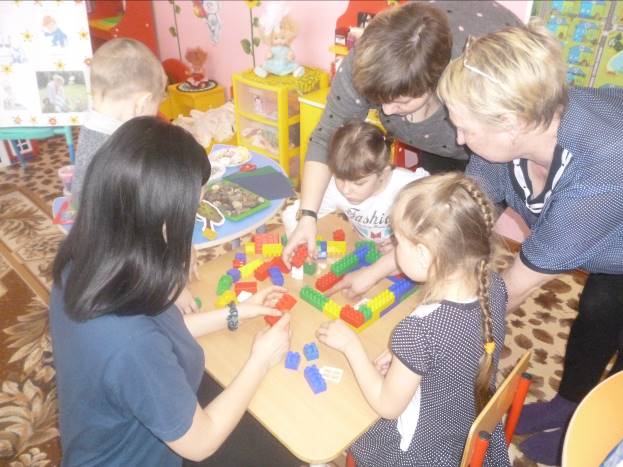 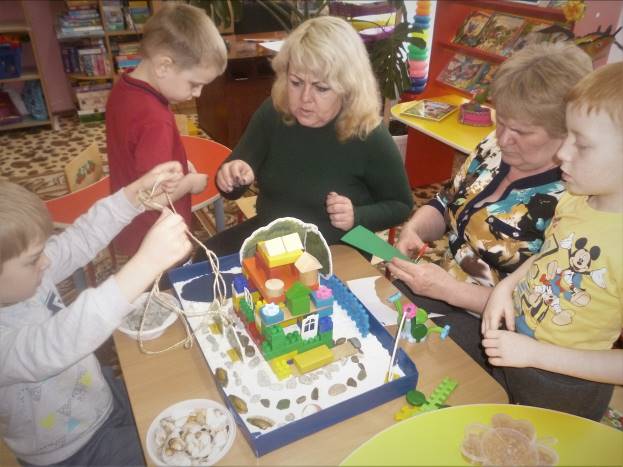 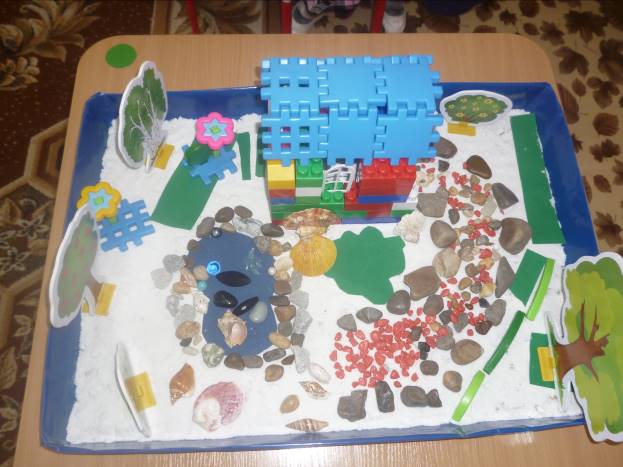 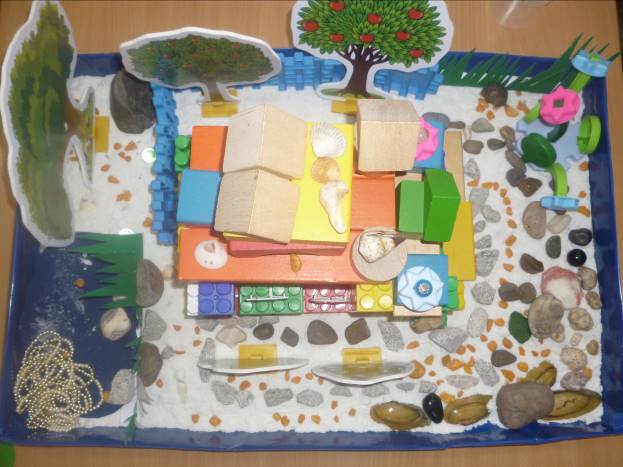 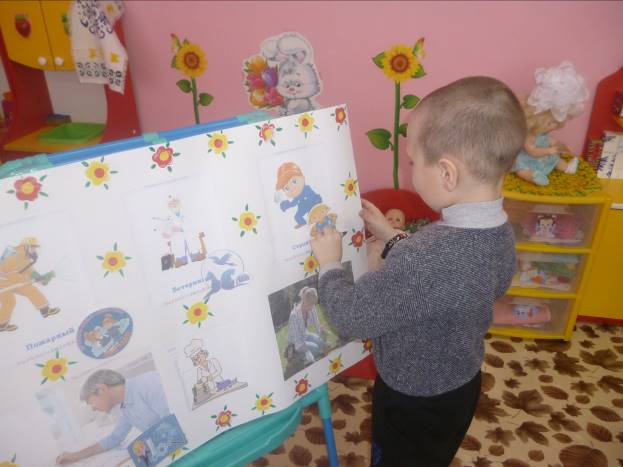 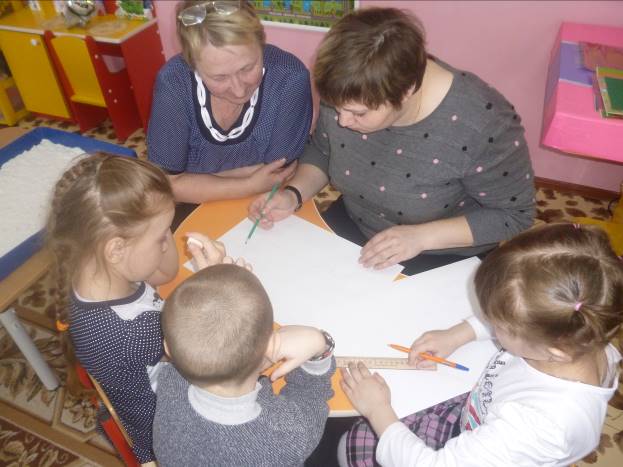 Дата Название мероприятия «Большой перемены»Охват чел.Охват чел. Какие формы использовались (дополнительно, комментарии что было интересным)Какие решения принималисьИтог/ПродуктыДата Название мероприятия «Большой перемены»учащиесяродители Какие формы использовались (дополнительно, комментарии что было интересным)Какие решения принималисьИтог/Продукты26.03.2019г.Мастер-класс для родителей:квест-игра«Мир профессий»77Квест-игра: творческие задания, отгадывание загадок, дидактические игры, конструирование, лепка.Было интересно заниматься постройкой дома, благоустройством территории, знакомство с профессией Ландшафтный дизайнер. Развивались коммуникативные навыки, творческое мышление, дана была возможность для самовыражения.Встреча прошла на высоком уровне. Желание родителей собираться на такие совместные встречи, они еще больше объединяют детей, родителей и педагогов. Почерпнули много интересного и полезного из нашего путешествия по миру профессий. В домашних условиях знакомить детей с различными профессиями в такой форме. Проект, постройка дома, ландшафтный дизайн, торт из соленого теста, выставка рисунков: «Моя будущая профессия», «Все профессии важны», памятки для родителей.